Colegio Cristiano Emmanuel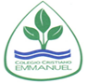 Historia, Geografía y Ciencias Sociales / 6° Año Básico------------------------------------------------------------------------- Evolución formativa de procesoLos procesos de Independencia de ChileCORRECCIÓNDDBCCCBACCAABCAAABCCPREGUNTASCORRECTAS%CONCEPTO5I1015202530354045505560S657075B808590MB95100